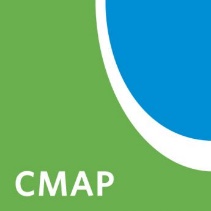 Application form:CMAP Pavement Management Plan Call for ProjectsDEADLINE: Noon on Friday, March 2, 2018
This application form is online at www.cmap.illinois.gov/mobility/roads/pavement-management/cfp.  Submit the form by email to dferguson@cmap.illinois.gov. Upon receipt of application, you will receive an e-mail verifying that your application has been received.  Program DescriptionAs part of CMAP’s efforts to collect data on all Federal-aid local jurisdiction roads in the CMAP region, a pilot program was established to offer engineering services to municipalities and townships that will either initiate or update a local pavement management system.  A pavement management plan can assists agencies to find the most cost effective way to address pavement needs and achieve pavement condition targets.  Municipalities or townships may apply and an engineering firm selected by CMAP will provide the necessary services to complete a pavement management plan (PMP).  The PMP will provide the public agency a document that describes the importance and types of pavement preservation, the current condition of pavement, scenarios evaluating the cost to meet different network level pavement conditions, and develop a capital plan based on the selected pavement condition/spending scenario.  The PMP will help communicate to decision makers and the public the importance of pavement preservation and what pavement improvement projects to implement that will be the most cost effective to meet certain pavement condition targets.  The public agency will not be responsible for any of the costs associated with the development of the PMP.1. Name of Applicant2. Main Contact for Application3. Multijurisdictional Group Application4. Project Type (check one)5. Previous Pavement Management Efforts6. Current Pavement Management Efforts7. Selection TimelineAgency: Name: Name: Name: Title: Phone number: Phone number: Phone number: Phone number: Email: Email: Please list the members of the group:Please list the members of the group:*Applications submitted by multijurisdictional groups must include a letter indicating support from each relevant local government.*Applications submitted by multijurisdictional groups must include a letter indicating support from each relevant local government.New PlanUpdate of Existing PlanPlease describe previous pavement management activities that you have undertaken in the past. Describe any actions you have taken to implement previous pavement management plans in your community and whether your efforts were successful or not.Please describe previous pavement management activities that you have undertaken in the past. Describe any actions you have taken to implement previous pavement management plans in your community and whether your efforts were successful or not.Do you currently maintain and update data in an established pavement management system? Yes  NoDo you currently maintain and update data in an established pavement management system? Yes  NoDo you currently have an engineer on staff? Yes  NoDo you currently have an engineer on staff? Yes  NoDo you currently prioritize pavement preservation projects? Yes  NoDo you currently prioritize pavement preservation projects? Yes  NoDo you currently have a recorded history of pavement projects completed? Yes  NoDo you currently have a recorded history of pavement projects completed? Yes  NoHow are road repairs prioritized (for example, worst first, minimize lifecycle cost, advisory board selection, or other approach)?How are road repairs prioritized (for example, worst first, minimize lifecycle cost, advisory board selection, or other approach)?January 19, 2018Open call for projectsMarch 2, 2018 (by 12:00 pm)Applications DueMarch-May, 2018Staff evaluation of application and applicant interviewsJune 13, 2018Approval of selected projects by CMAP Board